PART I (cont.)PART I (cont.)PART I (cont.)PART I (cont.)PART IIPART II (cont.)PART II (cont.)PART II (cont.)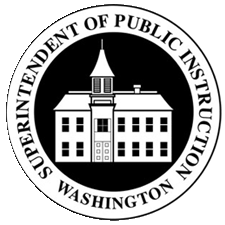 2018-19PART I2018-19State Price Quote SpecificationTYPE C77—BID AS 71 PASSENGER,DIESEL, GAS & PROPANEUse this document to bid both non-lift and lift buses for 61–77 capacity.State Price Quote SpecificationTYPE C77—BID AS 71 PASSENGER,DIESEL, GAS & PROPANEUse this document to bid both non-lift and lift buses for 61–77 capacity.	Vendor: SCHETKY NW SALES, INC. 	2018-19State Price Quote SpecificationTYPE C77—BID AS 71 PASSENGER,DIESEL, GAS & PROPANEUse this document to bid both non-lift and lift buses for 61–77 capacity.State Price Quote SpecificationTYPE C77—BID AS 71 PASSENGER,DIESEL, GAS & PROPANEUse this document to bid both non-lift and lift buses for 61–77 capacity.ITEMSTATE-SUPPORTED SPECIFICATIONSVendor must meet or exceed these specifications.Item bid shall be specified in column to right.STATE-SUPPORTED SPECIFICATIONSVendor must meet or exceed these specifications.Item bid shall be specified in column to right.STATE-SUPPORTED SPECIFICATIONSVendor must meet or exceed these specifications.Item bid shall be specified in column to right.VENDOR SPECIFICALLY IDENTIFY ITEM BIDPrice of items bid will establish the state cost.VENDOR SPECIFICALLY IDENTIFY ITEM BIDPrice of items bid will establish the state cost.VENDOR SPECIFICALLY IDENTIFY ITEM BIDPrice of items bid will establish the state cost.Seating Capacity71 passenger based upon an average center-to-center seat spacing of at least 27.5”.71 passenger based upon an average center-to-center seat spacing of at least 27.5”.71 passenger based upon an average center-to-center seat spacing of at least 27.5”.Capacity w/o lift 71	Capacity w/o lift 71	Capacity w/o lift 71	Seating Capacity71 passenger based upon an average center-to-center seat spacing of at least 27.5”.71 passenger based upon an average center-to-center seat spacing of at least 27.5”.71 passenger based upon an average center-to-center seat spacing of at least 27.5”.Capacity w/lift 55	Capacity w/lift 55	Capacity w/lift 55	Alternator240 amp minimum. Lift-equipped or air-conditioned. Manufacturer recommended capacity.DieselGasGasGasPropaneAlternator240 amp minimum. Lift-equipped or air-conditioned. Manufacturer recommended capacity.Mfr. LEECE-NEVILLE /DELCO REMY	Mfr. N/A	Mfr. N/A	Mfr. N/A	Mfr. LEECE-NEVILLE/ DELCO REMY	Alternator240 amp minimum. Lift-equipped or air-conditioned. Manufacturer recommended capacity.Max. amps output w/o lift or A.C. 200	Max. amps output w/o lift or A.C. N/A	 Max. amps output w/o lift or A.C. N/A	 Max. amps output w/o lift or A.C. N/A	 Max. amps output w/o lift or A.C.  200	 Alternator240 amp minimum. Lift-equipped or air-conditioned. Manufacturer recommended capacity.Max. amps output w/lift or A.C. 240	Max. amps output w/lift or A.C. N/A	Max. amps output w/lift or A.C. N/A	Max. amps output w/lift or A.C. N/A	Max. amps output w/lift or A.C.  240	Auxiliary Fans2 fans, 6” maximum, mounted to right and left windshield and service door.2 fans, 6” maximum, mounted to right and left windshield and service door.2 fans, 6” maximum, mounted to right and left windshield and service door.Mfr. BERGSTROM	Mfr. BERGSTROM	Mfr. BERGSTROM	Axle—Front9,000 lb. minimum.DieselGasGasGasPropaneAxle—Front9,000 lb. minimum.Mfr. DETROIT	Mfr. N/A	Mfr. N/A	Mfr. N/A	Mfr. DETROIT	Axle—Front9,000 lb. minimum.Capacity 10K	Capacity N/A	 Capacity N/A	 Capacity N/A	 Capacity 10K	 Axle—Rear19,000 lb. minimum.DieselGasGasGasPropaneAxle—Rear19,000 lb. minimum.Mfr. DETROIT	Mfr. N/A	Mfr. N/A	Mfr. N/A	Mfr. DETROIT	Axle—Rear19,000 lb. minimum.Capacity 21K	Capacity N/A	 Capacity N/A	 Capacity N/A	 Capacity 21K	 Axle Oil SealsFront and rear oil bath.DieselGasGasGasPropaneAxle Oil SealsFront and rear oil bath.Mfr. CHICAGO RAWHIDE	Mfr. N/A	Mfr. N/A	Mfr. N/A	Mfr. CHICAGO RAWHIDE	Axle RatioMust comply with power and gradeability formula.  Refer to Washington State School Bus Specifications Manual.DieselGasGasGasPropaneAxle RatioMust comply with power and gradeability formula.  Refer to Washington State School Bus Specifications Manual.Mfr. DETROIT	Mfr. N/A	Mfr. N/A	Mfr. N/A	Mfr. DETROIT	Axle RatioMust comply with power and gradeability formula.  Refer to Washington State School Bus Specifications Manual.Model no. 5.88	Model no. N/A	 Model no. N/A	 Model no. N/A	 Model no. 6.14	 Back-up LightsAll required backup lights to be LED (Light Emitting Diode).  Refer to Washington State School Bus Specification’s Manual.All required backup lights to be LED (Light Emitting Diode).  Refer to Washington State School Bus Specification’s Manual.All required backup lights to be LED (Light Emitting Diode).  Refer to Washington State School Bus Specification’s Manual.Round:		Diameter	7"	Other:		Square inches	22	Round:		Diameter	7"	Other:		Square inches	22	Round:		Diameter	7"	Other:		Square inches	22	State Price Quote SpecificationTYPE C77—BID AS 71 PASSENGER,DIESEL, GAS & PROPANEUse this document to bid both non-lift and lift buses for 61–77 capacity.State Price Quote SpecificationTYPE C77—BID AS 71 PASSENGER,DIESEL, GAS & PROPANEUse this document to bid both non-lift and lift buses for 61–77 capacity.State Price Quote SpecificationTYPE C77—BID AS 71 PASSENGER,DIESEL, GAS & PROPANEUse this document to bid both non-lift and lift buses for 61–77 capacity.State Price Quote SpecificationTYPE C77—BID AS 71 PASSENGER,DIESEL, GAS & PROPANEUse this document to bid both non-lift and lift buses for 61–77 capacity.State Price Quote SpecificationTYPE C77—BID AS 71 PASSENGER,DIESEL, GAS & PROPANEUse this document to bid both non-lift and lift buses for 61–77 capacity.State Price Quote SpecificationTYPE C77—BID AS 71 PASSENGER,DIESEL, GAS & PROPANEUse this document to bid both non-lift and lift buses for 61–77 capacity.State Price Quote SpecificationTYPE C77—BID AS 71 PASSENGER,DIESEL, GAS & PROPANEUse this document to bid both non-lift and lift buses for 61–77 capacity.State Price Quote SpecificationTYPE C77—BID AS 71 PASSENGER,DIESEL, GAS & PROPANEUse this document to bid both non-lift and lift buses for 61–77 capacity.	Vendor: SCHETKY NW SALES, INC.		Vendor: SCHETKY NW SALES, INC.		Vendor: SCHETKY NW SALES, INC.		Vendor: SCHETKY NW SALES, INC.		Vendor: SCHETKY NW SALES, INC.		Vendor: SCHETKY NW SALES, INC.	State Price Quote SpecificationTYPE C77—BID AS 71 PASSENGER,DIESEL, GAS & PROPANEUse this document to bid both non-lift and lift buses for 61–77 capacity.State Price Quote SpecificationTYPE C77—BID AS 71 PASSENGER,DIESEL, GAS & PROPANEUse this document to bid both non-lift and lift buses for 61–77 capacity.State Price Quote SpecificationTYPE C77—BID AS 71 PASSENGER,DIESEL, GAS & PROPANEUse this document to bid both non-lift and lift buses for 61–77 capacity.State Price Quote SpecificationTYPE C77—BID AS 71 PASSENGER,DIESEL, GAS & PROPANEUse this document to bid both non-lift and lift buses for 61–77 capacity.State Price Quote SpecificationTYPE C77—BID AS 71 PASSENGER,DIESEL, GAS & PROPANEUse this document to bid both non-lift and lift buses for 61–77 capacity.State Price Quote SpecificationTYPE C77—BID AS 71 PASSENGER,DIESEL, GAS & PROPANEUse this document to bid both non-lift and lift buses for 61–77 capacity.State Price Quote SpecificationTYPE C77—BID AS 71 PASSENGER,DIESEL, GAS & PROPANEUse this document to bid both non-lift and lift buses for 61–77 capacity.State Price Quote SpecificationTYPE C77—BID AS 71 PASSENGER,DIESEL, GAS & PROPANEUse this document to bid both non-lift and lift buses for 61–77 capacity.ITEMITEMSTATE-SUPPORTED SPECIFICATIONSVendor must meet or exceed these specifications.Item bid shall be specified in column to right.STATE-SUPPORTED SPECIFICATIONSVendor must meet or exceed these specifications.Item bid shall be specified in column to right.STATE-SUPPORTED SPECIFICATIONSVendor must meet or exceed these specifications.Item bid shall be specified in column to right.STATE-SUPPORTED SPECIFICATIONSVendor must meet or exceed these specifications.Item bid shall be specified in column to right.STATE-SUPPORTED SPECIFICATIONSVendor must meet or exceed these specifications.Item bid shall be specified in column to right.STATE-SUPPORTED SPECIFICATIONSVendor must meet or exceed these specifications.Item bid shall be specified in column to right.STATE-SUPPORTED SPECIFICATIONSVendor must meet or exceed these specifications.Item bid shall be specified in column to right.VENDOR SPECIFICALLY IDENTIFY ITEM BIDPrice of items bid will establish the state cost.VENDOR SPECIFICALLY IDENTIFY ITEM BIDPrice of items bid will establish the state cost.VENDOR SPECIFICALLY IDENTIFY ITEM BIDPrice of items bid will establish the state cost.VENDOR SPECIFICALLY IDENTIFY ITEM BIDPrice of items bid will establish the state cost.VENDOR SPECIFICALLY IDENTIFY ITEM BIDPrice of items bid will establish the state cost.VENDOR SPECIFICALLY IDENTIFY ITEM BIDPrice of items bid will establish the state cost.VENDOR SPECIFICALLY IDENTIFY ITEM BIDPrice of items bid will establish the state cost.VENDOR SPECIFICALLY IDENTIFY ITEM BIDPrice of items bid will establish the state cost.Battery(ies)Battery(ies)1200 CCA 12 volt minimum to be mounted in body battery compartment w/o lift.1400 CCA 12 volt minimum to be mounted in body battery compartment w/lift.1200 CCA 12 volt minimum to be mounted in body battery compartment w/o lift.1400 CCA 12 volt minimum to be mounted in body battery compartment w/lift.1200 CCA 12 volt minimum to be mounted in body battery compartment w/o lift.1400 CCA 12 volt minimum to be mounted in body battery compartment w/lift.DieselDieselDieselGasGasGasGasGasPropanePropanePropanePropaneBattery(ies)Battery(ies)1200 CCA 12 volt minimum to be mounted in body battery compartment w/o lift.1400 CCA 12 volt minimum to be mounted in body battery compartment w/lift.1200 CCA 12 volt minimum to be mounted in body battery compartment w/o lift.1400 CCA 12 volt minimum to be mounted in body battery compartment w/lift.1200 CCA 12 volt minimum to be mounted in body battery compartment w/o lift.1400 CCA 12 volt minimum to be mounted in body battery compartment w/lift.Size/group w/o lift	 31CCA 1500	Size/group w/o lift	 31CCA 1500	Size/group w/o lift	 31CCA 1500	Size/group w/o lift	 N/ACCA N/A	Size/group w/o lift	 N/ACCA N/A	Size/group w/o lift	 N/ACCA N/A	Size/group w/o lift	 N/ACCA N/A	Size/group w/o lift	 N/ACCA N/A	Size/group w/o lift 31CCA 1500	Size/group w/o lift 31CCA 1500	Size/group w/o lift 31CCA 1500	Size/group w/o lift 31CCA 1500	Battery(ies)Battery(ies)1200 CCA 12 volt minimum to be mounted in body battery compartment w/o lift.1400 CCA 12 volt minimum to be mounted in body battery compartment w/lift.1200 CCA 12 volt minimum to be mounted in body battery compartment w/o lift.1400 CCA 12 volt minimum to be mounted in body battery compartment w/lift.1200 CCA 12 volt minimum to be mounted in body battery compartment w/o lift.1400 CCA 12 volt minimum to be mounted in body battery compartment w/lift.Size/group w/lift 31CCA 1500	Size/group w/lift 31CCA 1500	Size/group w/lift 31CCA 1500	Size/group w/lift	 N/ACCA N/A	Size/group w/lift	 N/ACCA N/A	Size/group w/lift	 N/ACCA N/A	Size/group w/lift	 N/ACCA N/A	Size/group w/lift	 N/ACCA N/A	Size/group w/lift 31CCA 1500	Size/group w/lift 31CCA 1500	Size/group w/lift 31CCA 1500	Size/group w/lift 31CCA 1500	Battery CompartmentBattery CompartmentBattery storage tray must be large enough to accommodate batteries as specified in chassis section.Battery storage tray must be large enough to accommodate batteries as specified in chassis section.Battery storage tray must be large enough to accommodate batteries as specified in chassis section.Battery storage tray must be large enough to accommodate batteries as specified in chassis section.Battery storage tray must be large enough to accommodate batteries as specified in chassis section.Battery storage tray must be large enough to accommodate batteries as specified in chassis section.Battery storage tray must be large enough to accommodate batteries as specified in chassis section.	Swing out	Swing out	Swing out	Swing out	Swing out	Swing out	Swing out	Roll outBrakesBrakesAir: Drum or Disc.  Refer to Washington State School Bus Specifications Manual.Air: Drum or Disc.  Refer to Washington State School Bus Specifications Manual.Air: Drum or Disc.  Refer to Washington State School Bus Specifications Manual.Air: Drum or Disc.  Refer to Washington State School Bus Specifications Manual.Air: Drum or Disc.  Refer to Washington State School Bus Specifications Manual.Air: Drum or Disc.  Refer to Washington State School Bus Specifications Manual.Air: Drum or Disc.  Refer to Washington State School Bus Specifications Manual.Disc	Front		Rear	Disc	Front		Rear	Disc	Front		Rear	Disc	Front		Rear	Disc	Front		Rear	Disc	Front		Rear	Disc	Front		Rear	Disc	Front		Rear	BrakesBrakesAir: Drum or Disc.  Refer to Washington State School Bus Specifications Manual.Air: Drum or Disc.  Refer to Washington State School Bus Specifications Manual.Air: Drum or Disc.  Refer to Washington State School Bus Specifications Manual.Air: Drum or Disc.  Refer to Washington State School Bus Specifications Manual.Air: Drum or Disc.  Refer to Washington State School Bus Specifications Manual.Air: Drum or Disc.  Refer to Washington State School Bus Specifications Manual.Air: Drum or Disc.  Refer to Washington State School Bus Specifications Manual.Drum	Front		Rear	Drum	Front		Rear	Drum	Front		Rear	Drum	Front		Rear	Drum	Front		Rear	Drum	Front		Rear	Drum	Front		Rear	Drum	Front		Rear	BrakesBrakesAir: Drum or Disc.  Refer to Washington State School Bus Specifications Manual.Air: Drum or Disc.  Refer to Washington State School Bus Specifications Manual.Air: Drum or Disc.  Refer to Washington State School Bus Specifications Manual.Air: Drum or Disc.  Refer to Washington State School Bus Specifications Manual.Air: Drum or Disc.  Refer to Washington State School Bus Specifications Manual.Air: Drum or Disc.  Refer to Washington State School Bus Specifications Manual.Air: Drum or Disc.  Refer to Washington State School Bus Specifications Manual.Size	Front	15X4		Rear	16.5X7	Size	Front	15X4		Rear	16.5X7	Size	Front	15X4		Rear	16.5X7	Size	Front	15X4		Rear	16.5X7	Size	Front	15X4		Rear	16.5X7	Size	Front	15X4		Rear	16.5X7	Size	Front	15X4		Rear	16.5X7	Size	Front	15X4		Rear	16.5X7	Door, ServiceDoor, ServicePower operated.Power operated.Power operated.Power operated.Power operated.Power operated.Power operated.	Air	Electric	Other	Air	Electric	Other	Air	Electric	Other	Air	Electric	Other	Air	Electric	Other	Air	Electric	Other	Air	Electric	Other	Folding	Split, Outward opening	OtherEngineEngineDiesel, Gas and Propane—210 H.P. minimum.Diesel, Gas and Propane—210 H.P. minimum.DieselDieselDieselGasGasGasGasGasPropanePropanePropanePropanePropaneEngineEngineDiesel, Gas and Propane—210 H.P. minimum.Diesel, Gas and Propane—210 H.P. minimum.Engine mfr. DTROIT 	Engine mfr. DTROIT 	Engine mfr. DTROIT 	Engine mfr. N/A	Engine mfr. N/A	Engine mfr. N/A	Engine mfr. N/A	Engine mfr. N/A	Engine mfr. AGILITY	Engine mfr. AGILITY	Engine mfr. AGILITY	Engine mfr. AGILITY	Engine mfr. AGILITY	EngineEngineDiesel, Gas and Propane—210 H.P. minimum.Diesel, Gas and Propane—210 H.P. minimum.Model or liters DD5	Model or liters DD5	Model or liters DD5	Model or liters N/A	Model or liters N/A	Model or liters N/A	Model or liters N/A	Model or liters N/A	Model or liters 8.0L	Model or liters 8.0L	Model or liters 8.0L	Model or liters 8.0L	Model or liters 8.0L	EngineEngineDiesel, Gas and Propane—210 H.P. minimum.Diesel, Gas and Propane—210 H.P. minimum.Net torque 560	@	1400 R.P.M	Net torque 560	@	1400 R.P.M	Net torque 560	@	1400 R.P.M	Net torque     	@	    	 R.P.M	Net torque     	@	    	 R.P.M	Net torque     	@	    	 R.P.M	Net torque     	@	    	 R.P.M	Net torque     	@	    	 R.P.M	Net torque 495	@	3100R.P.M	Net torque 495	@	3100R.P.M	Net torque 495	@	3100R.P.M	Net torque 495	@	3100R.P.M	Net torque 495	@	3100R.P.M	EngineEngineDiesel, Gas and Propane—210 H.P. minimum.Diesel, Gas and Propane—210 H.P. minimum.Net H.P. 220	@	2200 R.P.M	Net H.P. 220	@	2200 R.P.M	Net H.P. 220	@	2200 R.P.M	Net H.P.     	@	     R.P.MNet H.P.     	@	     R.P.MNet H.P.     	@	     R.P.MNet H.P.     	@	     R.P.MNet H.P.     	@	     R.P.MNet H.P. 339	@	4100 R.P.M	Net H.P. 339	@	4100 R.P.M	Net H.P. 339	@	4100 R.P.M	Net H.P. 339	@	4100 R.P.M	Net H.P. 339	@	4100 R.P.M	Engine HeaterEngine HeaterEngine manufacturer’s recommended in-block heater.Engine manufacturer’s recommended in-block heater.Engine manufacturer’s recommended in-block heater.Engine manufacturer’s recommended in-block heater.Engine manufacturer’s recommended in-block heater.Engine manufacturer’s recommended in-block heater.Engine manufacturer’s recommended in-block heater.Watts 750	Watts 750	Watts 750	Watts 750	Watts 750	Volts 115	Volts 115	Volts 115	Engine HeaterEngine HeaterEngine manufacturer’s recommended in-block heater.Engine manufacturer’s recommended in-block heater.Engine manufacturer’s recommended in-block heater.Engine manufacturer’s recommended in-block heater.Engine manufacturer’s recommended in-block heater.Engine manufacturer’s recommended in-block heater.Engine manufacturer’s recommended in-block heater.Mfr. PHILLIPS	Mfr. PHILLIPS	Mfr. PHILLIPS	Mfr. PHILLIPS	Mfr. PHILLIPS	Mfr. PHILLIPS	Mfr. PHILLIPS	Mfr. PHILLIPS	Engine TemperatureEngine TemperatureTo be controlled electronically, by fan clutch/drive, or shutters.To be controlled electronically, by fan clutch/drive, or shutters.To be controlled electronically, by fan clutch/drive, or shutters.To be controlled electronically, by fan clutch/drive, or shutters.To be controlled electronically, by fan clutch/drive, or shutters.To be controlled electronically, by fan clutch/drive, or shutters.To be controlled electronically, by fan clutch/drive, or shutters.Mfr. EATON	Mfr. EATON	Mfr. EATON	Mfr. EATON	Mfr. EATON			Electronic		Electronic		ElectronicEngine TemperatureEngine TemperatureTo be controlled electronically, by fan clutch/drive, or shutters.To be controlled electronically, by fan clutch/drive, or shutters.To be controlled electronically, by fan clutch/drive, or shutters.To be controlled electronically, by fan clutch/drive, or shutters.To be controlled electronically, by fan clutch/drive, or shutters.To be controlled electronically, by fan clutch/drive, or shutters.To be controlled electronically, by fan clutch/drive, or shutters.	Fan clutch	Fan clutch	Fan clutch	Fan clutch	Fan clutch		Shutters		Shutters		ShuttersFuel TankFuel TankDiesel—100 gallon minimum.Gas and Propane—60 gallon minimum.Diesel—100 gallon minimum.Gas and Propane—60 gallon minimum.Diesel—100 gallon minimum.Gas and Propane—60 gallon minimum.Diesel—100 gallon minimum.Gas and Propane—60 gallon minimum.DieselDieselDieselGasGasGasGasGasGasPropanePropaneFuel TankFuel TankDiesel—100 gallon minimum.Gas and Propane—60 gallon minimum.Diesel—100 gallon minimum.Gas and Propane—60 gallon minimum.Diesel—100 gallon minimum.Gas and Propane—60 gallon minimum.Diesel—100 gallon minimum.Gas and Propane—60 gallon minimum.Capacity 100	Capacity 100	Capacity 100	Capacity N/A	Capacity N/A	Capacity N/A	Capacity N/A	Capacity N/A	Capacity N/A	Capacity 67 USABLE	Capacity 67 USABLE	State Price Quote SpecificationTYPE C77—BID AS 71 PASSENGER,DIESEL, GAS & PROPANEUse this document to bid both non-lift and lift buses for 61–77 capacity.State Price Quote SpecificationTYPE C77—BID AS 71 PASSENGER,DIESEL, GAS & PROPANEUse this document to bid both non-lift and lift buses for 61–77 capacity.State Price Quote SpecificationTYPE C77—BID AS 71 PASSENGER,DIESEL, GAS & PROPANEUse this document to bid both non-lift and lift buses for 61–77 capacity.	Vendor: SCHETKY NW SALES, INC.		Vendor: SCHETKY NW SALES, INC.	State Price Quote SpecificationTYPE C77—BID AS 71 PASSENGER,DIESEL, GAS & PROPANEUse this document to bid both non-lift and lift buses for 61–77 capacity.State Price Quote SpecificationTYPE C77—BID AS 71 PASSENGER,DIESEL, GAS & PROPANEUse this document to bid both non-lift and lift buses for 61–77 capacity.State Price Quote SpecificationTYPE C77—BID AS 71 PASSENGER,DIESEL, GAS & PROPANEUse this document to bid both non-lift and lift buses for 61–77 capacity.ITEMITEMSTATE-SUPPORTED SPECIFICATIONSVendor must meet or exceed these specifications.Item bid shall be specified in column to right.STATE-SUPPORTED SPECIFICATIONSVendor must meet or exceed these specifications.Item bid shall be specified in column to right.VENDOR SPECIFICALLY IDENTIFY ITEM BIDPrice of items bid will establish the state cost.VENDOR SPECIFICALLY IDENTIFY ITEM BIDPrice of items bid will establish the state cost.VENDOR SPECIFICALLY IDENTIFY ITEM BIDPrice of items bid will establish the state cost.VENDOR SPECIFICALLY IDENTIFY ITEM BIDPrice of items bid will establish the state cost.VENDOR SPECIFICALLY IDENTIFY ITEM BIDPrice of items bid will establish the state cost.HeatersHeatersMinimum of 210,000 BTU total.  Shutoff valves at engine for all heaters.  Two-speed motors.  Must include recirculating pump.Minimum of 210,000 BTU total.  Shutoff valves at engine for all heaters.  Two-speed motors.  Must include recirculating pump.Left-front B.T.U. 84,000	Left-front B.T.U. 84,000	Left-front B.T.U. 84,000	Left-front B.T.U. 84,000	Left-front B.T.U. 84,000	HeatersHeatersMinimum of 210,000 BTU total.  Shutoff valves at engine for all heaters.  Two-speed motors.  Must include recirculating pump.Minimum of 210,000 BTU total.  Shutoff valves at engine for all heaters.  Two-speed motors.  Must include recirculating pump.Right-front B.T.U. 30,600	Right-front B.T.U. 30,600	Right-front B.T.U. 30,600	Right-front B.T.U. 30,600	Right-front B.T.U. 30,600	HeatersHeatersMinimum of 210,000 BTU total.  Shutoff valves at engine for all heaters.  Two-speed motors.  Must include recirculating pump.Minimum of 210,000 BTU total.  Shutoff valves at engine for all heaters.  Two-speed motors.  Must include recirculating pump.Center B.T.U. 50,000	Center B.T.U. 50,000	Center B.T.U. 50,000	Center B.T.U. 50,000	Center B.T.U. 50,000	HeatersHeatersMinimum of 210,000 BTU total.  Shutoff valves at engine for all heaters.  Two-speed motors.  Must include recirculating pump.Minimum of 210,000 BTU total.  Shutoff valves at engine for all heaters.  Two-speed motors.  Must include recirculating pump.Rear B.T.U. 50,000	Rear B.T.U. 50,000	Rear B.T.U. 50,000	Rear B.T.U. 50,000	Rear B.T.U. 50,000	HeatersHeatersMinimum of 210,000 BTU total.  Shutoff valves at engine for all heaters.  Two-speed motors.  Must include recirculating pump.Minimum of 210,000 BTU total.  Shutoff valves at engine for all heaters.  Two-speed motors.  Must include recirculating pump.Total B.T.U. 214,600	Total B.T.U. 214,600	Total B.T.U. 214,600	Total B.T.U. 214,600	Total B.T.U. 214,600	HoodHoodTilt.Tilt.	Fiberglass	Fiberglass	Fiberglass  Metal  MetalLightsLightsLED (Light Emitting Diode).  Includes Clearance Lights, Stop Lights–7”, Tail Lights, Turn Signals, Eight-Light System, and Dome-Light System.LED (Light Emitting Diode).  Includes Clearance Lights, Stop Lights–7”, Tail Lights, Turn Signals, Eight-Light System, and Dome-Light System.Check if as specified If not, explain 	Check if as specified If not, explain 	Check if as specified If not, explain 	Check if as specified If not, explain 	Check if as specified If not, explain 	P.A. SystemP.A. SystemAM/FM/PA radio with 2 interior and 1 exterior speakers.AM/FM/PA radio with 2 interior and 1 exterior speakers.Mfr. PANASONIC	Mfr. PANASONIC	Mfr. PANASONIC	Mfr. PANASONIC	Mfr. PANASONIC	P.A. SystemP.A. SystemAM/FM/PA radio with 2 interior and 1 exterior speakers.AM/FM/PA radio with 2 interior and 1 exterior speakers.Model No. D106900003 INCL. CD PLAYER	Model No. D106900003 INCL. CD PLAYER	Model No. D106900003 INCL. CD PLAYER	Model No. D106900003 INCL. CD PLAYER	Model No. D106900003 INCL. CD PLAYER	Seat SpacingSeat SpacingTo permit specified passenger capacity based on an average center-to-center seat spacing of at least 27.5”.To permit specified passenger capacity based on an average center-to-center seat spacing of at least 27.5”.Inside measurement from rear of stepwell toappropriate point at rear of passengerseating area:	w/o lift	337.1"		w/lift	327.1"	Inside measurement from rear of stepwell toappropriate point at rear of passengerseating area:	w/o lift	337.1"		w/lift	327.1"	Inside measurement from rear of stepwell toappropriate point at rear of passengerseating area:	w/o lift	337.1"		w/lift	327.1"	Inside measurement from rear of stepwell toappropriate point at rear of passengerseating area:	w/o lift	337.1"		w/lift	327.1"	Inside measurement from rear of stepwell toappropriate point at rear of passengerseating area:	w/o lift	337.1"		w/lift	327.1"	Seat SpacingSeat SpacingTo permit specified passenger capacity based on an average center-to-center seat spacing of at least 27.5”.To permit specified passenger capacity based on an average center-to-center seat spacing of at least 27.5”.Mfg.’s C/C seat measurement of vehicle(inches):	w/o lift	27.5		w/lift	28	Mfg.’s C/C seat measurement of vehicle(inches):	w/o lift	27.5		w/lift	28	Mfg.’s C/C seat measurement of vehicle(inches):	w/o lift	27.5		w/lift	28	Mfg.’s C/C seat measurement of vehicle(inches):	w/o lift	27.5		w/lift	28	Mfg.’s C/C seat measurement of vehicle(inches):	w/o lift	27.5		w/lift	28	Steering WheelSteering WheelTilt and telescoping column.Tilt and telescoping column.Check if as specified	Check if as specified	Check if as specified	Check if as specified	Check if as specified	Step TreadStep TreadStudded or pebbled top tread covering.Studded or pebbled top tread covering.Mfr. PEBBLED	Mfr. PEBBLED	Mfr. PEBBLED	Mfr. PEBBLED	Mfr. PEBBLED	TiresTires6 first quality, radial ply.  No low profile tires.6 first quality, radial ply.  No low profile tires.Mfr. HANKOOK	Mfr. HANKOOK	Mfr. HANKOOK	Mfr. HANKOOK	Mfr. HANKOOK	TiresTires6 first quality, radial ply.  No low profile tires.6 first quality, radial ply.  No low profile tires.Size 22.5	Size 22.5	Size 22.5	Size 22.5	Size 22.5	TiresTires6 first quality, radial ply.  No low profile tires.6 first quality, radial ply.  No low profile tires.Load range G	Load range G	Load range G	Load range G	Load range G	ToolboxToolboxExterior, manufacturer standard.Exterior, manufacturer standard.Size (cubic feet)	8.9	Size (cubic feet)	8.9	Size (cubic feet)	8.9	Size (cubic feet)	8.9	Size (cubic feet)	8.9	State Price Quote SpecificationTYPE C77—BID AS 71 PASSENGER,DIESEL, GAS & PROPANEUse this document to bid both non-lift and lift buses for 61–77 capacity.State Price Quote SpecificationTYPE C77—BID AS 71 PASSENGER,DIESEL, GAS & PROPANEUse this document to bid both non-lift and lift buses for 61–77 capacity.State Price Quote SpecificationTYPE C77—BID AS 71 PASSENGER,DIESEL, GAS & PROPANEUse this document to bid both non-lift and lift buses for 61–77 capacity.State Price Quote SpecificationTYPE C77—BID AS 71 PASSENGER,DIESEL, GAS & PROPANEUse this document to bid both non-lift and lift buses for 61–77 capacity.State Price Quote SpecificationTYPE C77—BID AS 71 PASSENGER,DIESEL, GAS & PROPANEUse this document to bid both non-lift and lift buses for 61–77 capacity.State Price Quote SpecificationTYPE C77—BID AS 71 PASSENGER,DIESEL, GAS & PROPANEUse this document to bid both non-lift and lift buses for 61–77 capacity.State Price Quote SpecificationTYPE C77—BID AS 71 PASSENGER,DIESEL, GAS & PROPANEUse this document to bid both non-lift and lift buses for 61–77 capacity.	Vendor: SHETKY NW SALES, INC.		Vendor: SHETKY NW SALES, INC.	State Price Quote SpecificationTYPE C77—BID AS 71 PASSENGER,DIESEL, GAS & PROPANEUse this document to bid both non-lift and lift buses for 61–77 capacity.State Price Quote SpecificationTYPE C77—BID AS 71 PASSENGER,DIESEL, GAS & PROPANEUse this document to bid both non-lift and lift buses for 61–77 capacity.State Price Quote SpecificationTYPE C77—BID AS 71 PASSENGER,DIESEL, GAS & PROPANEUse this document to bid both non-lift and lift buses for 61–77 capacity.State Price Quote SpecificationTYPE C77—BID AS 71 PASSENGER,DIESEL, GAS & PROPANEUse this document to bid both non-lift and lift buses for 61–77 capacity.State Price Quote SpecificationTYPE C77—BID AS 71 PASSENGER,DIESEL, GAS & PROPANEUse this document to bid both non-lift and lift buses for 61–77 capacity.State Price Quote SpecificationTYPE C77—BID AS 71 PASSENGER,DIESEL, GAS & PROPANEUse this document to bid both non-lift and lift buses for 61–77 capacity.State Price Quote SpecificationTYPE C77—BID AS 71 PASSENGER,DIESEL, GAS & PROPANEUse this document to bid both non-lift and lift buses for 61–77 capacity.ITEMITEMITEMSTATE-SUPPORTED SPECIFICATIONSVendor must meet or exceed these specifications.Item bid shall be specified in column to right.STATE-SUPPORTED SPECIFICATIONSVendor must meet or exceed these specifications.Item bid shall be specified in column to right.STATE-SUPPORTED SPECIFICATIONSVendor must meet or exceed these specifications.Item bid shall be specified in column to right.STATE-SUPPORTED SPECIFICATIONSVendor must meet or exceed these specifications.Item bid shall be specified in column to right.VENDOR SPECIFICALLY IDENTIFY ITEM BIDPrice of items bid will establish the state cost.VENDOR SPECIFICALLY IDENTIFY ITEM BIDPrice of items bid will establish the state cost.VENDOR SPECIFICALLY IDENTIFY ITEM BIDPrice of items bid will establish the state cost.VENDOR SPECIFICALLY IDENTIFY ITEM BIDPrice of items bid will establish the state cost.VENDOR SPECIFICALLY IDENTIFY ITEM BIDPrice of items bid will establish the state cost.VENDOR SPECIFICALLY IDENTIFY ITEM BIDPrice of items bid will establish the state cost.VENDOR SPECIFICALLY IDENTIFY ITEM BIDPrice of items bid will establish the state cost.TransmissionTransmissionTransmissionDiesel and Propane: Automatic—Allison, PTS 2500 or equal.Gas: Automatic—manufacturer’s standard compatible with H.P. and torque rating of engine bid.Diesel and Propane: Automatic—Allison, PTS 2500 or equal.Gas: Automatic—manufacturer’s standard compatible with H.P. and torque rating of engine bid.DieselGasGasGasGasGasGasPropanePropaneTransmissionTransmissionTransmissionDiesel and Propane: Automatic—Allison, PTS 2500 or equal.Gas: Automatic—manufacturer’s standard compatible with H.P. and torque rating of engine bid.Diesel and Propane: Automatic—Allison, PTS 2500 or equal.Gas: Automatic—manufacturer’s standard compatible with H.P. and torque rating of engine bid.Mfr. ALLISON	Mfr. N/A	Mfr. N/A	Mfr. N/A	Mfr. N/A	Mfr. N/A	Mfr. N/A	Mfr. ALLISON	Mfr. ALLISON	TransmissionTransmissionTransmissionDiesel and Propane: Automatic—Allison, PTS 2500 or equal.Gas: Automatic—manufacturer’s standard compatible with H.P. and torque rating of engine bid.Diesel and Propane: Automatic—Allison, PTS 2500 or equal.Gas: Automatic—manufacturer’s standard compatible with H.P. and torque rating of engine bid.Model no. PTS 2500	Model no. N/A	Model no. N/A	Model no. N/A	Model no. N/A	Model no. N/A	Model no. N/A	Model no. PTS 2300	Model no. PTS 2300	TransmissionTransmissionTransmissionDiesel and Propane: Automatic—Allison, PTS 2500 or equal.Gas: Automatic—manufacturer’s standard compatible with H.P. and torque rating of engine bid.Diesel and Propane: Automatic—Allison, PTS 2500 or equal.Gas: Automatic—manufacturer’s standard compatible with H.P. and torque rating of engine bid.Net input 550 GROSS		Net input N/A		Net input N/A		Net input N/A		Net input N/A		Net input N/A		Net input N/A		Net input 550 GROSS	Net input 550 GROSS	TransmissionTransmissionTransmissionDiesel and Propane: Automatic—Allison, PTS 2500 or equal.Gas: Automatic—manufacturer’s standard compatible with H.P. and torque rating of engine bid.Diesel and Propane: Automatic—Allison, PTS 2500 or equal.Gas: Automatic—manufacturer’s standard compatible with H.P. and torque rating of engine bid.Net input H.P. 300	Net input H.P. N/A	Net input H.P. N/A	Net input H.P. N/A	Net input H.P. N/A	Net input H.P. N/A	Net input H.P. N/A	Net input H.P. 300	Net input H.P. 300	Two-way CommunicationsTwo-way CommunicationsTwo-way Communications45-watt, VHF, mil. spec.45-watt, VHF, mil. spec.45-watt, VHF, mil. spec.45-watt, VHF, mil. spec.Mfr. KENWOOD	Mfr. KENWOOD	Mfr. KENWOOD	Mfr. KENWOOD	Mfr. KENWOOD	Mfr. KENWOOD	Mfr. KENWOOD	Two-way CommunicationsTwo-way CommunicationsTwo-way Communications45-watt, VHF, mil. spec.45-watt, VHF, mil. spec.45-watt, VHF, mil. spec.45-watt, VHF, mil. spec.Model No. TK-7302HVK 50 WATTS VHF	Model No. TK-7302HVK 50 WATTS VHF	Model No. TK-7302HVK 50 WATTS VHF	Model No. TK-7302HVK 50 WATTS VHF	Model No. TK-7302HVK 50 WATTS VHF	Model No. TK-7302HVK 50 WATTS VHF	Model No. TK-7302HVK 50 WATTS VHF	WheelsWheelsWheels6 to be compatible with tire size.6 to be compatible with tire size.6 to be compatible with tire size.6 to be compatible with tire size.Size 22.5	Size 22.5	Size 22.5	Size 22.5	Size 22.5	Size 22.5	Size 22.5	WheelsWheelsWheels6 to be compatible with tire size.6 to be compatible with tire size.6 to be compatible with tire size.6 to be compatible with tire size.Rim width 7.5	Rim width 7.5	Rim width 7.5	Rim width 7.5	Rim width 7.5	Rim width 7.5	Rim width 7.5	SPECIAL NEEDS REQUIREMENTS—CHASSIS AND BODYSPECIAL NEEDS REQUIREMENTS—CHASSIS AND BODYSPECIAL NEEDS REQUIREMENTS—CHASSIS AND BODYSPECIAL NEEDS REQUIREMENTS—CHASSIS AND BODYSPECIAL NEEDS REQUIREMENTS—CHASSIS AND BODYSPECIAL NEEDS REQUIREMENTS—CHASSIS AND BODYSPECIAL NEEDS REQUIREMENTS—CHASSIS AND BODYWheelchairLift—InstalledWheelchairLift—InstalledWheelchairLift—InstalledMust meet state specification.  Platform shall be a minimum of 32” x 52”.Must meet state specification.  Platform shall be a minimum of 32” x 52”.Must meet state specification.  Platform shall be a minimum of 32” x 52”.Must meet state specification.  Platform shall be a minimum of 32” x 52”.Mfr. BRAUN	Mfr. BRAUN	Mfr. BRAUN	Mfr. BRAUN	Mfr. BRAUN	Mfr. BRAUN	Mfr. BRAUN	WheelchairLift—InstalledWheelchairLift—InstalledWheelchairLift—InstalledMust meet state specification.  Platform shall be a minimum of 32” x 52”.Must meet state specification.  Platform shall be a minimum of 32” x 52”.Must meet state specification.  Platform shall be a minimum of 32” x 52”.Must meet state specification.  Platform shall be a minimum of 32” x 52”.Model No. NCL917IB-2	Model No. NCL917IB-2	Model No. NCL917IB-2	Model No. NCL917IB-2	Model No. NCL917IB-2	Model No. NCL917IB-2	Model No. NCL917IB-2	Wheelchair/Occupant Tie-down System—InstalledWheelchair/Occupant Tie-down System—InstalledWheelchair/Occupant Tie-down System—InstalledMust meet state specification.Must meet state specification.Must meet state specification.Must meet state specification.Mfr. SURE-LOK	Mfr. SURE-LOK	Mfr. SURE-LOK	Mfr. SURE-LOK	Mfr. SURE-LOK	Mfr. SURE-LOK	Mfr. SURE-LOK	Wheelchair/Occupant Tie-down System—InstalledWheelchair/Occupant Tie-down System—InstalledWheelchair/Occupant Tie-down System—InstalledMust meet state specification.Must meet state specification.Must meet state specification.Must meet state specification.Model No. FF627S-4C-3	Model No. FF627S-4C-3	Model No. FF627S-4C-3	Model No. FF627S-4C-3	Model No. FF627S-4C-3	Model No. FF627S-4C-3	Model No. FF627S-4C-3	ADDITIONAL REQUIREMENTS—CHASSIS AND BODYADDITIONAL REQUIREMENTS—CHASSIS AND BODYADDITIONAL REQUIREMENTS—CHASSIS AND BODYADDITIONAL REQUIREMENTS—CHASSIS AND BODYADDITIONAL REQUIREMENTS—CHASSIS AND BODYADDITIONAL REQUIREMENTS—CHASSIS AND BODYLine Setting TicketLine Setting TicketLine Setting TicketLegible copy of manufacturer’s Line Setting Ticket will be delivered with each vendor’s packet at the time of delivery of the bus.Legible copy of manufacturer’s Line Setting Ticket will be delivered with each vendor’s packet at the time of delivery of the bus.Legible copy of manufacturer’s Line Setting Ticket will be delivered with each vendor’s packet at the time of delivery of the bus.Legible copy of manufacturer’s Line Setting Ticket will be delivered with each vendor’s packet at the time of delivery of the bus.Check if as specified	Check if as specified	Check if as specified	Check if as specified	Check if as specified	Check if as specified	Check if as specified	Owner’s/Operator’s HandbookOwner’s/Operator’s HandbookOwner’s/Operator’s HandbookOne copy of the chassis manufacturer’s owner’s/operator’s handbook or manual will be furnished with each bus at time of delivery.One copy of the chassis manufacturer’s owner’s/operator’s handbook or manual will be furnished with each bus at time of delivery.One copy of the chassis manufacturer’s owner’s/operator’s handbook or manual will be furnished with each bus at time of delivery.One copy of the chassis manufacturer’s owner’s/operator’s handbook or manual will be furnished with each bus at time of delivery.Check if as specified	Check if as specified	Check if as specified	Check if as specified	Check if as specified	Check if as specified	Check if as specified	Repair ManualsRepair ManualsRepair ManualsA complete set of chassis, engine, transmission, and body repair manuals, including wiring diagram for all components, will be made available at time of delivery, with instructions available on accessing repair materials.A complete set of chassis, engine, transmission, and body repair manuals, including wiring diagram for all components, will be made available at time of delivery, with instructions available on accessing repair materials.A complete set of chassis, engine, transmission, and body repair manuals, including wiring diagram for all components, will be made available at time of delivery, with instructions available on accessing repair materials.A complete set of chassis, engine, transmission, and body repair manuals, including wiring diagram for all components, will be made available at time of delivery, with instructions available on accessing repair materials.Check if as specified	Check if as specified	Check if as specified	Check if as specified	Check if as specified	Check if as specified	Check if as specified	State Price Quote SpecificationTYPE C77—BID AS 71 PASSENGER,DIESEL, GAS & PROPANEUse this document to bid both non-lift and lift buses for 61–77 capacity.State Price Quote SpecificationTYPE C77—BID AS 71 PASSENGER,DIESEL, GAS & PROPANEUse this document to bid both non-lift and lift buses for 61–77 capacity.State Price Quote SpecificationTYPE C77—BID AS 71 PASSENGER,DIESEL, GAS & PROPANEUse this document to bid both non-lift and lift buses for 61–77 capacity.	Vendor: SCHETKY NW SALES, INC.	State Price Quote SpecificationTYPE C77—BID AS 71 PASSENGER,DIESEL, GAS & PROPANEUse this document to bid both non-lift and lift buses for 61–77 capacity.State Price Quote SpecificationTYPE C77—BID AS 71 PASSENGER,DIESEL, GAS & PROPANEUse this document to bid both non-lift and lift buses for 61–77 capacity.State Price Quote SpecificationTYPE C77—BID AS 71 PASSENGER,DIESEL, GAS & PROPANEUse this document to bid both non-lift and lift buses for 61–77 capacity.ITEMITEMSTATE-SUPPORTED SPECIFICATIONSVendor must meet or exceed these specifications.Item bid shall be specified in column to right.STATE-SUPPORTED SPECIFICATIONSVendor must meet or exceed these specifications.Item bid shall be specified in column to right.VENDOR SPECIFICALLY IDENTIFY ITEM BIDPrice of items bid will establish the state cost.VENDOR SPECIFICALLY IDENTIFY ITEM BIDPrice of items bid will establish the state cost.VENDOR SPECIFICALLY IDENTIFY ITEM BIDPrice of items bid will establish the state cost.VENDOR SPECIFICALLY IDENTIFY ITEM BIDPrice of items bid will establish the state cost.Service and CleaningService and CleaningCleaning and service by vendor prior to delivery will include:Chassis lubrication.Check fluid levels: verify all are at recommended full levels.Cooling system protected at -20°F.Interior and exterior will be clean (including glass).All systems (electric, air, hydraulic, mechanical and manual) be inspected to ensure proper operation at time of delivery.All components and accessories will be installed and operational at time of delivery.Cleaning and service by vendor prior to delivery will include:Chassis lubrication.Check fluid levels: verify all are at recommended full levels.Cooling system protected at -20°F.Interior and exterior will be clean (including glass).All systems (electric, air, hydraulic, mechanical and manual) be inspected to ensure proper operation at time of delivery.All components and accessories will be installed and operational at time of delivery.Check if as specified	Check if as specified	Check if as specified	Check if as specified	WarrantyWarrantyA complete copy of all warranty agreements will be furnished at time of delivery.A complete copy of all warranty agreements will be furnished at time of delivery.Check if as specified	Check if as specified	Check if as specified	Check if as specified	2018-19	STUDENT TRANSPORTATION	Old Capitol Building	PO BOX 47200	Olympia, WA  98504-7200	(360) 725-6120  TTY (360) 664-3631	VEHICLE DATA SHEET AND OFFICIAL PRICE QUOTATION	TYPE C77— BID AS 71 PASSENGER (DIESEL)	STUDENT TRANSPORTATION	Old Capitol Building	PO BOX 47200	Olympia, WA  98504-7200	(360) 725-6120  TTY (360) 664-3631	VEHICLE DATA SHEET AND OFFICIAL PRICE QUOTATION	TYPE C77— BID AS 71 PASSENGER (DIESEL)	STUDENT TRANSPORTATION	Old Capitol Building	PO BOX 47200	Olympia, WA  98504-7200	(360) 725-6120  TTY (360) 664-3631	VEHICLE DATA SHEET AND OFFICIAL PRICE QUOTATION	TYPE C77— BID AS 71 PASSENGER (DIESEL)VENDOR’S COMPANY NAMESCHETKY NW SALES, INC. VENDOR’S COMPANY NAMESCHETKY NW SALES, INC. REPRESENTATIVE’S NAMEKIM HEVIATELEPHONE NUMBER503-382-3126ADDRESS8430 KILLINGSWORTH ST.PORTLAND, OR. 97220ADDRESS8430 KILLINGSWORTH ST.PORTLAND, OR. 97220Estimated delivery date to school district from time purchase order is received: 180-220 DAYS AROS	Firm where engine and chassis can beserviced or repaired and parts obtained: SCHETKY NW SALES, INC.	Firm where body can be serviced or repaired and parts obtained: SCHETKY NW SALES, INC.	Estimated delivery date to school district from time purchase order is received: 180-220 DAYS AROS	Firm where engine and chassis can beserviced or repaired and parts obtained: SCHETKY NW SALES, INC.	Firm where body can be serviced or repaired and parts obtained: SCHETKY NW SALES, INC.	Estimated delivery date to school district from time purchase order is received: 180-220 DAYS AROS	Firm where engine and chassis can beserviced or repaired and parts obtained: SCHETKY NW SALES, INC.	Firm where body can be serviced or repaired and parts obtained: SCHETKY NW SALES, INC.	Estimated delivery date to school district from time purchase order is received: 180-220 DAYS AROS	Firm where engine and chassis can beserviced or repaired and parts obtained: SCHETKY NW SALES, INC.	Firm where body can be serviced or repaired and parts obtained: SCHETKY NW SALES, INC.	BODYBODYBODYBODYBODYMAKETHOMAS BUILT BUSESMAKETHOMAS BUILT BUSESWarranty:	Years 3	Miles  50,000Seat color:	GRAY Floor color:	BLACKInside measurement from rear of stepwell to appropriate point at rear of passenger seating area:	w/o lift	337.1"		w/lift	327.1"	Equipped seating capacity:	w/o lift	71	 	w/lift	55	Overall vehicle length (inches): w/o lift	449.7	 	w/lift	439.7	MODEL311TS W/O LIFT310TS W/LIFT YEAR2019/2020Warranty:	Years 3	Miles  50,000Seat color:	GRAY Floor color:	BLACKInside measurement from rear of stepwell to appropriate point at rear of passenger seating area:	w/o lift	337.1"		w/lift	327.1"	Equipped seating capacity:	w/o lift	71	 	w/lift	55	Overall vehicle length (inches): w/o lift	449.7	 	w/lift	439.7	CHASSISCHASSISCHASSISENGINEENGINEENGINEMAKEFREIGHTLINER MAKEFREIGHTLINER Warranty:	Years 3	Miles  50,000MANUFACTURERDETROIT MANUFACTURERDETROIT Torque: 560	@	1400	RPMH.P.: 220		@	2200	RPMMODELB2106YEAR2019/2020Wheel base:  259"MODELDD5YEARNEWC.I.D. or Liters: 5.1LFuel type: DIESELTRANSMISSIONTRANSMISSIONTRANSMISSIONWarranty:	Years 5 	Miles  100KNumber of cylinders: 6Inline X	V-type       Warranty:	Years 5 	Miles  100KNumber of cylinders: 6Inline X	V-type       Battery type/grp:	31	31Number batteries:	2	2Total CCA:	1500     1500	     MANUFACTURERALLISONMANUFACTURERALLISONSpeeds forward:  5Warranty:	Years 5 	Miles  100KNumber of cylinders: 6Inline X	V-type       Warranty:	Years 5 	Miles  100KNumber of cylinders: 6Inline X	V-type       Battery type/grp:	31	31Number batteries:	2	2Total CCA:	1500     1500	     MODELPTS 2500MODELPTS 2500Warranty:	Years 5	Miles  UNLTDWarranty:	Years 5 	Miles  100KNumber of cylinders: 6Inline X	V-type       Warranty:	Years 5 	Miles  100KNumber of cylinders: 6Inline X	V-type       Battery type/grp:	31	31Number batteries:	2	2Total CCA:	1500     1500	     QUOTED PRICEQUOTED PRICEQuoted price is based upon payment within 30 days after delivery to the school district (without sales tax).Diesel Bid—w/o lift $ 94,994.00		Diesel Bid—w/lift $ 100,243.00	Quoted price is based upon payment within 30 days after delivery to the school district (without sales tax).Diesel Bid—w/o lift $ 94,994.00		Diesel Bid—w/lift $ 100,243.00	VENDOR REPRESENTATIVE’S SIGNATUREDATE2018-19	STUDENT TRANSPORTATION	Old Capitol Building	PO BOX 47200	Olympia, WA  98504-7200	(360) 725-6120  TTY (360) 664-3631	VEHICLE DATA SHEET AND OFFICIAL PRICE QUOTATION	TYPE C77— BID AS 71 PASSENGER (GAS)	STUDENT TRANSPORTATION	Old Capitol Building	PO BOX 47200	Olympia, WA  98504-7200	(360) 725-6120  TTY (360) 664-3631	VEHICLE DATA SHEET AND OFFICIAL PRICE QUOTATION	TYPE C77— BID AS 71 PASSENGER (GAS)	STUDENT TRANSPORTATION	Old Capitol Building	PO BOX 47200	Olympia, WA  98504-7200	(360) 725-6120  TTY (360) 664-3631	VEHICLE DATA SHEET AND OFFICIAL PRICE QUOTATION	TYPE C77— BID AS 71 PASSENGER (GAS)VENDOR’S COMPANY NAMESCHETKY NW SALES, INC.VENDOR’S COMPANY NAMESCHETKY NW SALES, INC.REPRESENTATIVE’S NAMEKIM HEVIATELEPHONE NUMBER50-382-3126ADDRESS8430 NE KILLINGSWORTH ST.PORTLAND, OR. 97220ADDRESS8430 NE KILLINGSWORTH ST.PORTLAND, OR. 97220Estimated delivery date to school district from time purchase order is received: N/A	Firm where engine and chassis can beserviced or repaired and parts obtained: N/A	Firm where body can be serviced or repaired and parts obtained: N/A	Estimated delivery date to school district from time purchase order is received: N/A	Firm where engine and chassis can beserviced or repaired and parts obtained: N/A	Firm where body can be serviced or repaired and parts obtained: N/A	Estimated delivery date to school district from time purchase order is received: N/A	Firm where engine and chassis can beserviced or repaired and parts obtained: N/A	Firm where body can be serviced or repaired and parts obtained: N/A	Estimated delivery date to school district from time purchase order is received: N/A	Firm where engine and chassis can beserviced or repaired and parts obtained: N/A	Firm where body can be serviced or repaired and parts obtained: N/A	BODYBODYBODYBODYBODYMAKEN/AMAKEN/AWarranty:	Years      	Miles       Seat color:	     Floor color:	     Inside measurement from rear of stepwell to appropriate point at rear of passenger seating area:	w/o lift	     		w/lift	     	Equipped seating capacity:	w/o lift	     	 	w/lift	     	Overall vehicle length (inches): w/o lift	     	 	w/lift	     	MODELN/AYEARWarranty:	Years      	Miles       Seat color:	     Floor color:	     Inside measurement from rear of stepwell to appropriate point at rear of passenger seating area:	w/o lift	     		w/lift	     	Equipped seating capacity:	w/o lift	     	 	w/lift	     	Overall vehicle length (inches): w/o lift	     	 	w/lift	     	CHASSISCHASSISCHASSISENGINEENGINEENGINEMAKEN/AMAKEN/AWarranty:	Years      	Miles       MANUFACTURERMANUFACTURERTorque:      	@	     	RPMH.P.:      		@	     	RPMMODELN/AYEARWheel base:       MODELYEARC.I.D. or Liters:      Fuel type:      TRANSMISSIONTRANSMISSIONTRANSMISSIONWarranty:	Years       	Miles       Number of cylinders:      Inline      	V-type       Warranty:	Years       	Miles       Number of cylinders:      Inline      	V-type       Battery type/grp:	     	     Number batteries:	     	     Total CCA:	     	     MANUFACTURERMANUFACTURERSpeeds forward:       Warranty:	Years       	Miles       Number of cylinders:      Inline      	V-type       Warranty:	Years       	Miles       Number of cylinders:      Inline      	V-type       Battery type/grp:	     	     Number batteries:	     	     Total CCA:	     	     MODELMODELWarranty:	Years      	Miles       Warranty:	Years       	Miles       Number of cylinders:      Inline      	V-type       Warranty:	Years       	Miles       Number of cylinders:      Inline      	V-type       Battery type/grp:	     	     Number batteries:	     	     Total CCA:	     	     QUOTED PRICEQUOTED PRICEQuoted price is based upon payment within 30 days after delivery to the school district (without sales tax).Gas Bid—w/o lift $ NO BID		Gas Bid—w/lift $ NO BID	Quoted price is based upon payment within 30 days after delivery to the school district (without sales tax).Gas Bid—w/o lift $ NO BID		Gas Bid—w/lift $ NO BID	VENDOR REPRESENTATIVE’S SIGNATUREDATE2018-19	STUDENT TRANSPORTATION	Old Capitol Building	PO BOX 47200	Olympia, WA  98504-7200	(360) 725-6120  TTY (360) 664-3631	VEHICLE DATA SHEET AND OFFICIAL PRICE QUOTATION	TYPE C77—BID AS 71 PASSENGER (PROPANE)	STUDENT TRANSPORTATION	Old Capitol Building	PO BOX 47200	Olympia, WA  98504-7200	(360) 725-6120  TTY (360) 664-3631	VEHICLE DATA SHEET AND OFFICIAL PRICE QUOTATION	TYPE C77—BID AS 71 PASSENGER (PROPANE)	STUDENT TRANSPORTATION	Old Capitol Building	PO BOX 47200	Olympia, WA  98504-7200	(360) 725-6120  TTY (360) 664-3631	VEHICLE DATA SHEET AND OFFICIAL PRICE QUOTATION	TYPE C77—BID AS 71 PASSENGER (PROPANE)VENDOR’S COMPANY NAMESCHETKY NW SALES, INC. VENDOR’S COMPANY NAMESCHETKY NW SALES, INC. REPRESENTATIVE’S NAMEKIM HEVIATELEPHONE NUMBER503-382-3126ADDRESS8430 NE KILLINGSWORTHADDRESS8430 NE KILLINGSWORTHEstimated delivery date to school district from time purchase order is received: 180-220 DAYS ARO	Firm where engine and chassis can beserviced or repaired and parts obtained: SCHETKY NW SALES, INC. 	Firm where body can be serviced or repaired and parts obtained: SCHETKY NW SALES, INC.	Estimated delivery date to school district from time purchase order is received: 180-220 DAYS ARO	Firm where engine and chassis can beserviced or repaired and parts obtained: SCHETKY NW SALES, INC. 	Firm where body can be serviced or repaired and parts obtained: SCHETKY NW SALES, INC.	Estimated delivery date to school district from time purchase order is received: 180-220 DAYS ARO	Firm where engine and chassis can beserviced or repaired and parts obtained: SCHETKY NW SALES, INC. 	Firm where body can be serviced or repaired and parts obtained: SCHETKY NW SALES, INC.	Estimated delivery date to school district from time purchase order is received: 180-220 DAYS ARO	Firm where engine and chassis can beserviced or repaired and parts obtained: SCHETKY NW SALES, INC. 	Firm where body can be serviced or repaired and parts obtained: SCHETKY NW SALES, INC.	BODYBODYBODYBODYBODYMAKETHOMAS BUILT BUSESMAKETHOMAS BUILT BUSESWarranty:	Years 3	Miles  50,000Seat color:	GRAYFloor color:	BLACKInside measurement from rear of stepwell to appropriate point at rear of passenger seating area:	w/o lift	337.1"		w/lift	327.1"	Equipped seating capacity:	w/o lift	71	 	w/lift	66	Overall vehicle length (inches): w/o lift	449.7	 	w/lift	439.7	MODEL311TS W/O LIFT310 W/LIFTYEAR2020Warranty:	Years 3	Miles  50,000Seat color:	GRAYFloor color:	BLACKInside measurement from rear of stepwell to appropriate point at rear of passenger seating area:	w/o lift	337.1"		w/lift	327.1"	Equipped seating capacity:	w/o lift	71	 	w/lift	66	Overall vehicle length (inches): w/o lift	449.7	 	w/lift	439.7	CHASSISCHASSISCHASSISENGINEENGINEENGINEMAKEFREIGHTLINERMAKEFREIGHTLINERWarranty:	Years 3	Miles  50,000MANUFACTURERAGILITYMANUFACTURERAGILITYTorque: 495	@	3100	RPMH.P.: 339		@	4100	RPMMODELB2106YEAR2020Wheel base:  259"MODEL448 LPGYEARNEWC.I.D. or Liters: 488Fuel type: PROPANETRANSMISSIONTRANSMISSIONTRANSMISSIONWarranty:	Years 5 	Miles  100KNumber of cylinders: 8Inline      	V-type  XWarranty:	Years 5 	Miles  100KNumber of cylinders: 8Inline      	V-type  XBattery type/grp:	31	31Number batteries:	2	2Total CCA:	1500	1500MANUFACTURERALLISONMANUFACTURERALLISONSpeeds forward:  5Warranty:	Years 5 	Miles  100KNumber of cylinders: 8Inline      	V-type  XWarranty:	Years 5 	Miles  100KNumber of cylinders: 8Inline      	V-type  XBattery type/grp:	31	31Number batteries:	2	2Total CCA:	1500	1500MODELPTS 2300MODELPTS 2300Warranty:	Years 5	Miles  UNLTDWarranty:	Years 5 	Miles  100KNumber of cylinders: 8Inline      	V-type  XWarranty:	Years 5 	Miles  100KNumber of cylinders: 8Inline      	V-type  XBattery type/grp:	31	31Number batteries:	2	2Total CCA:	1500	1500QUOTED PRICEQUOTED PRICEQuoted price is based upon payment within 30 days after delivery to the school district (without sales tax).Propane Bid—w/o lift $ 102,624.00		Propane Bid—w/lift $ 106,869.00	Quoted price is based upon payment within 30 days after delivery to the school district (without sales tax).Propane Bid—w/o lift $ 102,624.00		Propane Bid—w/lift $ 106,869.00	VENDOR REPRESENTATIVE’S SIGNATUREDATEState Price Quote SpecificationDISTRICT-SUPPORTED OPTIONS  C60   C77   D60   D84Use this document to bid both non-lift and lift buses.State Price Quote SpecificationDISTRICT-SUPPORTED OPTIONS  C60   C77   D60   D84Use this document to bid both non-lift and lift buses.State Price Quote SpecificationDISTRICT-SUPPORTED OPTIONS  C60   C77   D60   D84Use this document to bid both non-lift and lift buses.	Vendor: SCHETKY NW SALES, INC.		Vendor: SCHETKY NW SALES, INC.		Vendor: SCHETKY NW SALES, INC.	State Price Quote SpecificationDISTRICT-SUPPORTED OPTIONS  C60   C77   D60   D84Use this document to bid both non-lift and lift buses.State Price Quote SpecificationDISTRICT-SUPPORTED OPTIONS  C60   C77   D60   D84Use this document to bid both non-lift and lift buses.State Price Quote SpecificationDISTRICT-SUPPORTED OPTIONS  C60   C77   D60   D84Use this document to bid both non-lift and lift buses.ITEMITEMITEMVendor must meet or exceed these specifications.Item bid shall be specified in column to right.Vendor must meet or exceed these specifications.Item bid shall be specified in column to right.VENDOR SPECIFICALLY IDENTIFY ITEM BIDPrice of items bid will establish the district cost.VENDOR SPECIFICALLY IDENTIFY ITEM BIDPrice of items bid will establish the district cost.VENDOR SPECIFICALLY IDENTIFY ITEM BIDPrice of items bid will establish the district cost.VENDOR SPECIFICALLY IDENTIFY ITEM BIDPrice of items bid will establish the district cost.Activity Securement SeatingActivity Securement SeatingActivity Securement Seating2-passenger position seats with lap-shoulder belts in all passenger positions.2-passenger position seats with lap-shoulder belts in all passenger positions.Passenger Capacity 48	 Passenger Capacity 48	 Passenger Capacity 48	 Passenger Capacity 48	 Activity Securement SeatingActivity Securement SeatingActivity Securement Seating2-passenger position seats with lap-shoulder belts in all passenger positions.2-passenger position seats with lap-shoulder belts in all passenger positions.Cost $  825 PER SEAT	Cost $  825 PER SEAT	Cost $  825 PER SEAT	Cost $  825 PER SEAT	Air ConditioningAir ConditioningAir ConditioningTo cool passenger compartment as required in the Washington State School Bus Specifications manual.To cool passenger compartment as required in the Washington State School Bus Specifications manual.Mfr. CARRIER	Mfr. CARRIER	Mfr. CARRIER	Mfr. CARRIER	Air ConditioningAir ConditioningAir ConditioningTo cool passenger compartment as required in the Washington State School Bus Specifications manual.To cool passenger compartment as required in the Washington State School Bus Specifications manual.Cost $ 5,640.00	Cost $ 5,640.00	Cost $ 5,640.00	Cost $ 5,640.00	Alternate FuelAlternate FuelAlternate FuelMust comply with power and gradeability formula.  Refer to Washington State School Bus Specifications manual. Must comply with all of the requirements of FMVSS No. 305.Must comply with power and gradeability formula.  Refer to Washington State School Bus Specifications manual. Must comply with all of the requirements of FMVSS No. 305.Mfr. IMPCO	Mfr. IMPCO	Mfr. IMPCO	Mfr. IMPCO		CNG	CNG	CNGMust comply with power and gradeability formula.  Refer to Washington State School Bus Specifications manual. Must comply with all of the requirements of FMVSS No. 305.Must comply with power and gradeability formula.  Refer to Washington State School Bus Specifications manual. Must comply with all of the requirements of FMVSS No. 305.	CNG Cost $ 36,000.00		CNG Cost $ 36,000.00		CNG Cost $ 36,000.00		CNG Cost $ 36,000.00		Electric	Electric	ElectricMust comply with power and gradeability formula.  Refer to Washington State School Bus Specifications manual. Must comply with all of the requirements of FMVSS No. 305.Must comply with power and gradeability formula.  Refer to Washington State School Bus Specifications manual. Must comply with all of the requirements of FMVSS No. 305.	Electric Cost $ 375,000.00		Electric Cost $ 375,000.00		Electric Cost $ 375,000.00		Electric Cost $ 375,000.00	AlternatorAlternatorAlternatorAvailable options.Available options.Cost $  580.00		Capacity 270 4949PA	Cost $  580.00		Capacity 270 4949PA	Cost $  580.00		Capacity 270 4949PA	Cost $  580.00		Capacity 270 4949PA	AlternatorAlternatorAlternatorAvailable options.Available options.Cost $ 650.00		Capacity 275 40SI	Cost $ 650.00		Capacity 275 40SI	Cost $ 650.00		Capacity 275 40SI	Cost $ 650.00		Capacity 275 40SI	AlternatorAlternatorAlternatorAvailable options.Available options.Cost $ 780.00		Capacity 320 4962PA 	Cost $ 780.00		Capacity 320 4962PA 	Cost $ 780.00		Capacity 320 4962PA 	Cost $ 780.00		Capacity 320 4962PA 	Anti-spray DeviceAnti-spray DeviceAnti-spray DeviceRubber fender extenders.Rubber fender extenders.Type C:  Cost $ 185.00	Type C:  Cost $ 185.00	Type C:  Cost $ 185.00	Type C:  Cost $ 185.00	Anti-spray DeviceAnti-spray DeviceAnti-spray DeviceRubber fender extenders.Rubber fender extenders.Type D:  Cost $      	Type D:  Cost $      	Type D:  Cost $      	Type D:  Cost $      	Back-up AlarmBack-up AlarmBack-up AlarmMust meet state specification.Must meet state specification.Mfr. THOMAS	Mfr. THOMAS	Mfr. THOMAS	Mfr. THOMAS	Back-up AlarmBack-up AlarmBack-up AlarmMust meet state specification.Must meet state specification.Cost $ 155.00	Cost $ 155.00	Cost $ 155.00	Cost $ 155.00	BrakesBrakesBrakes4-wheel hydraulic disk brake.4-wheel hydraulic disk brake.Cost $ N/A	Cost $ N/A	Cost $ N/A	Deduct $ 795.00	BrakesBrakesBrakesAir, Drum or Disc.  Refer to Washington State School Bus Specifications manual.Air, Drum or Disc.  Refer to Washington State School Bus Specifications manual.Disc Cost $ 3,020.00	Disc Cost $ 3,020.00	Disc Cost $ 3,020.00	Disc Deduct $ N/A	BrakesBrakesBrakesAir, Drum or Disc.  Refer to Washington State School Bus Specifications manual.Air, Drum or Disc.  Refer to Washington State School Bus Specifications manual.Drum Cost $ INC.	Drum Cost $ INC.	Drum Cost $ INC.	Drum Deduct $ N/A	ColorColorColorExterior white roof.Exterior white roof.Cost $ 760.00	Cost $ 760.00	Cost $ 760.00	Cost $ 760.00	Door LocksDoor LocksDoor LocksVandal lock system on all exterior doors.Vandal lock system on all exterior doors.Cost $ 295.00	Cost $ 295.00	Cost $ 295.00	Cost $ 295.00	Driver’s SeatDriver’s SeatDriver’s SeatSuspension type, 6-way adjustable, with lumbar adjustment.  Cloth panel covers.Suspension type, 6-way adjustable, with lumbar adjustment.  Cloth panel covers.Non-AirNon-AirNon-AirAirDriver’s SeatDriver’s SeatDriver’s SeatSuspension type, 6-way adjustable, with lumbar adjustment.  Cloth panel covers.Suspension type, 6-way adjustable, with lumbar adjustment.  Cloth panel covers.Mfr. NATIONAL	Mfr. NATIONAL	Mfr. NATIONAL	Mfr. NATIONAL	Driver’s SeatDriver’s SeatDriver’s SeatSuspension type, 6-way adjustable, with lumbar adjustment.  Cloth panel covers.Suspension type, 6-way adjustable, with lumbar adjustment.  Cloth panel covers.Cost $ INCLUDED	Cost $ INCLUDED	Cost $ INCLUDED	Cost $ 495.00	Fire Suppression SystemFire Suppression SystemFire Suppression SystemJomarr VT-6-E-NAF, or equal engine compartment fire suppression system of appropriate size to be installed according to manufacturer recommendation.Jomarr VT-6-E-NAF, or equal engine compartment fire suppression system of appropriate size to be installed according to manufacturer recommendation.Mfr. JOMARR	Mfr. JOMARR	Mfr. JOMARR	Mfr. JOMARR	Fire Suppression SystemFire Suppression SystemFire Suppression SystemJomarr VT-6-E-NAF, or equal engine compartment fire suppression system of appropriate size to be installed according to manufacturer recommendation.Jomarr VT-6-E-NAF, or equal engine compartment fire suppression system of appropriate size to be installed according to manufacturer recommendation.Cost $ 3,800.00	Cost $ 3,800.00	Cost $ 3,800.00	Cost $ 3,800.00	Floor ColorFloor ColorFloor ColorNonstandard color.Nonstandard color.Cost $ 675.00	Cost $ 675.00	Cost $ 675.00	Cost $ 675.00	State Price Quote SpecificationDISTRICT-SUPPORTED OPTIONS  C60   C77   D60   D84Use this document to bid both non-lift and lift buses.State Price Quote SpecificationDISTRICT-SUPPORTED OPTIONS  C60   C77   D60   D84Use this document to bid both non-lift and lift buses.State Price Quote SpecificationDISTRICT-SUPPORTED OPTIONS  C60   C77   D60   D84Use this document to bid both non-lift and lift buses.State Price Quote SpecificationDISTRICT-SUPPORTED OPTIONS  C60   C77   D60   D84Use this document to bid both non-lift and lift buses.	Vendor: SCHETKY NW SALES, INC.		Vendor: SCHETKY NW SALES, INC.		Vendor: SCHETKY NW SALES, INC.		Vendor: SCHETKY NW SALES, INC.	ITEMITEMITEMITEMVendor must meet or exceed these specifications.Item bid shall be specified in column to right.Vendor must meet or exceed these specifications.Item bid shall be specified in column to right.VENDOR SPECIFICALLY IDENTIFY ITEM BIDPrice of items bid will establish the district cost.VENDOR SPECIFICALLY IDENTIFY ITEM BIDPrice of items bid will establish the district cost.VENDOR SPECIFICALLY IDENTIFY ITEM BIDPrice of items bid will establish the district cost.VENDOR SPECIFICALLY IDENTIFY ITEM BIDPrice of items bid will establish the district cost.Fuel TankFuel TankFuel TankFuel TankLarger fuel capacity (CNG only).Larger fuel capacity (CNG only).Size: N/A	Size: N/A	Cost $ N/A	Cost $ N/A	Fuel TankFuel TankFuel TankFuel TankLarger fuel capacity (Diesel only).Larger fuel capacity (Diesel only).Size: N/A	Size: N/A	Cost $ N/A	Cost $ N/A	Fuel TankFuel TankFuel TankFuel TankLarger fuel capacity (Propane only).Larger fuel capacity (Propane only).Size: 100.00	Size: 100.00	Cost $ 1,400.00	Cost $ 1,400.00	HeadlightsHeadlightsHeadlightsHeadlightsHalogen.Halogen.Cost $ INC.	Cost $ INC.	Cost $ INC.	Cost $ INC.	HeadlightsHeadlightsHeadlightsHeadlightsL.E.D.L.E.D.Cost $ 622.00 FACTORY INSTALLED	Cost $ 622.00 FACTORY INSTALLED	Cost $ 622.00 FACTORY INSTALLED	Cost $ 622.00 FACTORY INSTALLED	Heater (Auxiliary water)Heater (Auxiliary water)Heater (Auxiliary water)Heater (Auxiliary water)Auxiliary fuel-fired heating systems.  Refer to Washington State School Bus Specifications Manual, page 27.Auxiliary fuel-fired heating systems.  Refer to Washington State School Bus Specifications Manual, page 27.Brand: WEBASTO		Model: 45 BTU	Brand: WEBASTO		Model: 45 BTU	Brand: WEBASTO		Model: 45 BTU	Brand: WEBASTO		Model: 45 BTU	Heater (Auxiliary water)Heater (Auxiliary water)Heater (Auxiliary water)Heater (Auxiliary water)Auxiliary fuel-fired heating systems.  Refer to Washington State School Bus Specifications Manual, page 27.Auxiliary fuel-fired heating systems.  Refer to Washington State School Bus Specifications Manual, page 27.Cost $ 3760.00	Cost $ 3760.00	Cost $ 3760.00	Cost $ 3760.00	Noise ReductionNoise ReductionNoise ReductionNoise ReductionExceeding minimum specifications.Exceeding minimum specifications.Driver compartment	Cost $ 150.00	Driver compartment	Cost $ 150.00	Driver compartment	Cost $ 150.00	Driver compartment	Cost $ 150.00	Noise ReductionNoise ReductionNoise ReductionNoise ReductionExceeding minimum specifications.Exceeding minimum specifications.Engine compartment	Cost $ 190.00	Engine compartment	Cost $ 190.00	Engine compartment	Cost $ 190.00	Engine compartment	Cost $ 190.00	Noise ReductionNoise ReductionNoise ReductionNoise ReductionExceeding minimum specifications.Exceeding minimum specifications.Full acoustical headliner	Cost $ 1,100.00	Full acoustical headliner	Cost $ 1,100.00	Full acoustical headliner	Cost $ 1,100.00	Full acoustical headliner	Cost $ 1,100.00	RetarderRetarderRetarderRetarderManufacturer’s standard.Manufacturer’s standard.Driveline		Cost $	N/A	Driveline		Cost $	N/A	Driveline		Cost $	N/A	Driveline		Cost $	N/A	RetarderRetarderRetarderRetarderManufacturer’s standard.Manufacturer’s standard.Exhaust		Cost $	150.00 DIESEL 	Exhaust		Cost $	150.00 DIESEL 	Exhaust		Cost $	150.00 DIESEL 	Exhaust		Cost $	150.00 DIESEL 	RetarderRetarderRetarderRetarderManufacturer’s standard.Manufacturer’s standard.Transmission		Cost $	N/A	Transmission		Cost $	N/A	Transmission		Cost $	N/A	Transmission		Cost $	N/A	Seat Belt Ready SeatSeat Belt Ready SeatSeat Belt Ready SeatSeat Belt Ready Seat3-passenger position seat with securement belts.3-passenger position seat with securement belts.Cost $ 695.00 PER SEAT	Cost $ 695.00 PER SEAT	Cost $ 695.00 PER SEAT	Cost $ 695.00 PER SEAT	Seating SystemSeating SystemSeating SystemSeating SystemIdentical, non-lift bus with lap-shoulder seat belt system installed in all positions.Identical, non-lift bus with lap-shoulder seat belt system installed in all positions.2 by 2 Cost $ 9,975.00	2 by 2 Cost $ 9,975.00	2 by 2 Cost $ 9,975.00	2 by 2 Cost $ 9,975.00	Seating SystemSeating SystemSeating SystemSeating SystemIdentical, non-lift bus with lap-shoulder seat belt system installed in all positions.Identical, non-lift bus with lap-shoulder seat belt system installed in all positions.Capacity 44	Capacity 44	Capacity 44	Capacity 44	Seating SystemSeating SystemSeating SystemSeating SystemIdentical, non-lift bus with lap-shoulder seat belt system installed in all positions.Identical, non-lift bus with lap-shoulder seat belt system installed in all positions.3 by 2 Cost $ 10,400.00	3 by 2 Cost $ 10,400.00	3 by 2 Cost $ 10,400.00	3 by 2 Cost $ 10,400.00	Seating SystemSeating SystemSeating SystemSeating SystemIdentical, non-lift bus with lap-shoulder seat belt system installed in all positions.Identical, non-lift bus with lap-shoulder seat belt system installed in all positions.Capacity 55	Capacity 55	Capacity 55	Capacity 55	Seating SystemSeating SystemSeating SystemSeating SystemIdentical, non-lift bus with lap-shoulder seat belt system installed in all positions.Identical, non-lift bus with lap-shoulder seat belt system installed in all positions.3 by 3 Cost $ 11,975.00	3 by 3 Cost $ 11,975.00	3 by 3 Cost $ 11,975.00	3 by 3 Cost $ 11,975.00	Seating SystemSeating SystemSeating SystemSeating SystemIdentical, non-lift bus with lap-shoulder seat belt system installed in all positions.Identical, non-lift bus with lap-shoulder seat belt system installed in all positions.Capacity 66	Capacity 66	Capacity 66	Capacity 66	State Price Quote SpecificationDISTRICT-SUPPORTED OPTIONS  C60   C77   D60   D84Use this document to bid both non-lift and lift buses.State Price Quote SpecificationDISTRICT-SUPPORTED OPTIONS  C60   C77   D60   D84Use this document to bid both non-lift and lift buses.	Vendor: SCHETKY NW SALES, INC.		Vendor: SCHETKY NW SALES, INC.		Vendor: SCHETKY NW SALES, INC.		Vendor: SCHETKY NW SALES, INC.	ITEMITEMITEMVendor must meet or exceed these specifications.Item bid shall be specified in column to right.Vendor must meet or exceed these specifications.Item bid shall be specified in column to right.Vendor must meet or exceed these specifications.Item bid shall be specified in column to right.VENDOR SPECIFICALLY IDENTIFY ITEM BIDPrice of items bid will establish the district cost.VENDOR SPECIFICALLY IDENTIFY ITEM BIDPrice of items bid will establish the district cost.VENDOR SPECIFICALLY IDENTIFY ITEM BIDPrice of items bid will establish the district cost.VENDOR SPECIFICALLY IDENTIFY ITEM BIDPrice of items bid will establish the district cost.Storage CompartmentsStorage CompartmentsStorage CompartmentsStorage CompartmentsLargest available for unit bid.Largest available for unit bid.Left-side	29.7		cubic feet.Left-side	29.7		cubic feet.Left-side	29.7		cubic feet.Left-side	29.7		cubic feet.Storage CompartmentsStorage CompartmentsStorage CompartmentsStorage CompartmentsLargest available for unit bid.Largest available for unit bid.Cost $ 1,950.00	Cost $ 1,950.00	Cost $ 1,950.00	Cost $ 1,950.00	Storage CompartmentsStorage CompartmentsStorage CompartmentsStorage CompartmentsLargest available for unit bid.Largest available for unit bid.Right-side	29.7		cubic feet.Right-side	29.7		cubic feet.Right-side	29.7		cubic feet.Right-side	29.7		cubic feet.Storage CompartmentsStorage CompartmentsStorage CompartmentsStorage CompartmentsLargest available for unit bid.Largest available for unit bid.Cost $ 1,950.00	Cost $ 1,950.00	Cost $ 1,950.00	Cost $ 1,950.00	Storage CompartmentsStorage CompartmentsStorage CompartmentsStorage CompartmentsLargest available for unit bid.Largest available for unit bid.Push-thru	N/A		cubic feet.Push-thru	N/A		cubic feet.Push-thru	N/A		cubic feet.Push-thru	N/A		cubic feet.Storage CompartmentsStorage CompartmentsStorage CompartmentsStorage CompartmentsLargest available for unit bid.Largest available for unit bid.Cost $      	Cost $      	Cost $      	Cost $      	Strobe LightStrobe LightStrobe LightExterior roof mounted white strobe light.Exterior roof mounted white strobe light.Exterior roof mounted white strobe light.Mfr. THOMAS	Mfr. THOMAS	Mfr. THOMAS	Mfr. THOMAS	Strobe LightStrobe LightStrobe LightExterior roof mounted white strobe light.Exterior roof mounted white strobe light.Exterior roof mounted white strobe light.Model No. DOUBLE FLASH	Model No. DOUBLE FLASH	Model No. DOUBLE FLASH	Model No. DOUBLE FLASH	Strobe LightStrobe LightStrobe LightExterior roof mounted white strobe light.Exterior roof mounted white strobe light.Exterior roof mounted white strobe light.Cost $ 175.00 4.9"H	Cost $ 175.00 4.9"H	Cost $ 175.00 4.9"H	Cost $ 175.00 4.9"H	Student Protection System—InstalledStudent Protection System—InstalledStudent Protection System—InstalledElectronic system to insure driver post-trip inspection of passenger compartment.Electronic system to insure driver post-trip inspection of passenger compartment.Electronic system to insure driver post-trip inspection of passenger compartment.Mfr. THOMAS	Mfr. THOMAS	Mfr. THOMAS	Mfr. THOMAS	Student Protection System—InstalledStudent Protection System—InstalledStudent Protection System—InstalledElectronic system to insure driver post-trip inspection of passenger compartment.Electronic system to insure driver post-trip inspection of passenger compartment.Electronic system to insure driver post-trip inspection of passenger compartment.Model No. D40300000	Model No. D40300000	Model No. D40300000	Model No. D40300000	Student Protection System—InstalledStudent Protection System—InstalledStudent Protection System—InstalledElectronic system to insure driver post-trip inspection of passenger compartment.Electronic system to insure driver post-trip inspection of passenger compartment.Electronic system to insure driver post-trip inspection of passenger compartment.Cost $ 245.00	Cost $ 245.00	Cost $ 245.00	Cost $ 245.00	SuspensionSuspensionSuspensionAir ride (Air brake system only).Air ride (Air brake system only).Air ride (Air brake system only).FrontFrontRearRearSuspensionSuspensionSuspensionAir ride (Air brake system only).Air ride (Air brake system only).Air ride (Air brake system only).Cost $ N/A	Cost $ N/A	Cost $ 2,975.00	   Cost $ 2,975.00	   ToolboxToolboxToolboxInterior, manufacturer standard.Interior, manufacturer standard.Interior, manufacturer standard.Cost $ 50.00	Cost $ 50.00	Deduct $ N/A	Deduct $ N/A	Traction DeviceTraction DeviceTraction DeviceAutomatic chains.Automatic chains.Automatic chains.Mfr. INSTACHAINS	Mfr. INSTACHAINS	Mfr. INSTACHAINS	Mfr. INSTACHAINS	Traction DeviceTraction DeviceTraction DeviceAutomatic chains.Automatic chains.Automatic chains.Cost $ 2,400.00	Cost $ 2,400.00	Cost $ 2,400.00	Cost $ 2,400.00	Traction DeviceTraction DeviceTraction DeviceSanders.Sanders.Sanders.Capacity 158 LBS	Capacity 158 LBS	Capacity 158 LBS	Capacity 158 LBS	Traction DeviceTraction DeviceTraction DeviceSanders.Sanders.Sanders.Cost $ 3,120.00	Cost $ 3,120.00	Cost $ 3,120.00	Cost $ 3,120.00	TransmissionTransmissionTransmissionAutomatic—Allison, PTS 3000 or equal.Automatic—Allison, PTS 3000 or equal.Automatic—Allison, PTS 3000 or equal.Mfr. ALLISON	Mfr. ALLISON	Mfr. ALLISON	Mfr. ALLISON	TransmissionTransmissionTransmissionAutomatic—Allison, PTS 3000 or equal.Automatic—Allison, PTS 3000 or equal.Automatic—Allison, PTS 3000 or equal.Model No. PTS 3000	Model No. PTS 3000	Model No. PTS 3000	Model No. PTS 3000	TransmissionTransmissionTransmissionAutomatic—Allison, PTS 3000 or equal.Automatic—Allison, PTS 3000 or equal.Automatic—Allison, PTS 3000 or equal.Cost $ 5,300.00	Cost $ 5,300.00	Cost $ 5,300.00	Cost $ 5,300.00	Vehicle Securement SystemVehicle Securement SystemVehicle Securement SystemMust meet state specification.Must meet state specification.Must meet state specification.Mfr. SAFTY BRAKE	Mfr. SAFTY BRAKE	Mfr. SAFTY BRAKE	Cost $ 1,050.00	Video Camera Systems—InstalledVideo Camera Systems—InstalledVideo Camera Systems—InstalledDigital audio/video system for monitoring the passenger compartment with more than two cameras.Digital audio/video system for monitoring the passenger compartment with more than two cameras.Digital audio/video system for monitoring the passenger compartment with more than two cameras.Mfr. AMERICAN BUS VIDEO	Mfr. AMERICAN BUS VIDEO	Mfr. AMERICAN BUS VIDEO	Mfr. AMERICAN BUS VIDEO	Video Camera Systems—InstalledVideo Camera Systems—InstalledVideo Camera Systems—InstalledDigital audio/video system for monitoring the passenger compartment with more than two cameras.Digital audio/video system for monitoring the passenger compartment with more than two cameras.Digital audio/video system for monitoring the passenger compartment with more than two cameras.Model No. RSD4MX-4	Model No. RSD4MX-4	Model No. RSD4MX-4	Model No. RSD4MX-4	Video Camera Systems—InstalledVideo Camera Systems—InstalledVideo Camera Systems—InstalledDigital audio/video system for monitoring the passenger compartment with more than two cameras.Digital audio/video system for monitoring the passenger compartment with more than two cameras.Digital audio/video system for monitoring the passenger compartment with more than two cameras.Cost $ 2,200.00		How many cameras 4Cost $ 2,200.00		How many cameras 4Cost $ 2,200.00		How many cameras 4Cost $ 2,200.00		How many cameras 4State Price Quote SpecificationDISTRICT-SUPPORTED OPTIONS  C60   C77   D60   D84Use this document to bid both non-lift and lift buses.State Price Quote SpecificationDISTRICT-SUPPORTED OPTIONS  C60   C77   D60   D84Use this document to bid both non-lift and lift buses.	Vendor: SCHETK NW SALES, INC.		Vendor: SCHETK NW SALES, INC.	ITEMITEMITEMVendor must meet or exceed these specifications.Item bid shall be specified in column to right.Vendor must meet or exceed these specifications.Item bid shall be specified in column to right.VENDOR SPECIFICALLY IDENTIFY ITEM BIDPrice of items bid will establish the district cost.VENDOR SPECIFICALLY IDENTIFY ITEM BIDPrice of items bid will establish the district cost.VENDOR SPECIFICALLY IDENTIFY ITEM BIDPrice of items bid will establish the district cost.VENDOR SPECIFICALLY IDENTIFY ITEM BIDPrice of items bid will establish the district cost.Video Camera Systems—Stop Sign Camera—InstalledVideo Camera Systems—Stop Sign Camera—InstalledVideo Camera Systems—Stop Sign Camera—InstalledMust meet state specification.Must meet state specification.Stand Alone SystemStand Alone SystemAdded to Interior SystemAdded to Interior SystemVideo Camera Systems—Stop Sign Camera—InstalledVideo Camera Systems—Stop Sign Camera—InstalledVideo Camera Systems—Stop Sign Camera—InstalledMust meet state specification.Must meet state specification.Mfr. AMERICAN BUS VIDEO	Mfr. AMERICAN BUS VIDEO	Mfr. AMERICAN BUS VIDEO	Mfr. AMERICAN BUS VIDEO	Video Camera Systems—Stop Sign Camera—InstalledVideo Camera Systems—Stop Sign Camera—InstalledVideo Camera Systems—Stop Sign Camera—InstalledMust meet state specification.Must meet state specification.Model No. RSD4HD-1	Model No. RSD4HD-1	Model No. SACA 12MM	Model No. SACA 12MM	Video Camera Systems—Stop Sign Camera—InstalledVideo Camera Systems—Stop Sign Camera—InstalledVideo Camera Systems—Stop Sign Camera—InstalledMust meet state specification.Must meet state specification.Cost $ 1,175.00	Cost $ 1,175.00	Cost $ 240.00	Cost $ 240.00	Video Camera Systems—Stop Sign Camera—InstalledVideo Camera Systems—Stop Sign Camera—InstalledVideo Camera Systems—Stop Sign Camera—InstalledMust meet state specification.Must meet state specification.How many cameras 1How many cameras 1How many cameras 1How many cameras 1Warning Light MonitorWarning Light MonitorWarning Light Monitor16 light monitoring system.16 light monitoring system.IncandescentIncandescentLED LightsLED LightsWarning Light MonitorWarning Light MonitorWarning Light Monitor16 light monitoring system.16 light monitoring system.Cost $ 240.00	Cost $ 240.00	Cost $ 240.00	Cost $ 240.00	Additional Wheelchair/Occupant Tie-down System—InstalledAdditional Wheelchair/Occupant Tie-down System—InstalledAdditional Wheelchair/Occupant Tie-down System—InstalledMust meet state specification.Must meet state specification.Mfr. SURE-LOK	Mfr. SURE-LOK	Mfr. SURE-LOK	Mfr. SURE-LOK	Additional Wheelchair/Occupant Tie-down System—InstalledAdditional Wheelchair/Occupant Tie-down System—InstalledAdditional Wheelchair/Occupant Tie-down System—InstalledMust meet state specification.Must meet state specification.Model No. FF627S-4C-3	Model No. FF627S-4C-3	Model No. FF627S-4C-3	Model No. FF627S-4C-3	Additional Wheelchair/Occupant Tie-down System—InstalledAdditional Wheelchair/Occupant Tie-down System—InstalledAdditional Wheelchair/Occupant Tie-down System—InstalledMust meet state specification.Must meet state specification.Cost per station $  WITH FLOOR POCKETS $792.00	Cost per station $  WITH FLOOR POCKETS $792.00	Cost per station $  WITH FLOOR POCKETS $792.00	Cost per station $  WITH FLOOR POCKETS $792.00	WindowsWindowsWindowsLaminated passenger-compartment side or rear glass.Laminated passenger-compartment side or rear glass.Side Cost $ 825.00	Side Cost $ 825.00	Side Cost $ 825.00	Side Cost $ 825.00	WindowsWindowsWindowsLaminated passenger-compartment side or rear glass.Laminated passenger-compartment side or rear glass.Rear Cost $ 400.00	Rear Cost $ 400.00	Rear Cost $ 400.00	Rear Cost $ 400.00	WindowsWindowsWindowsLaminated passenger-compartment side or rear glass.Laminated passenger-compartment side or rear glass.Both Cost $ 1,225.00	Both Cost $ 1,225.00	Both Cost $ 1,225.00	Both Cost $ 1,225.00	WindowsWindowsWindowsTinted.Tinted.Cost $ 735.00	Cost $ 735.00	Cost $ 735.00	Cost $ 735.00	WindowsWindowsWindowsThermal pane, left of driver and service door.Thermal pane, left of driver and service door.Cost $ 785.00	Cost $ 785.00	Cost $ 785.00	Cost $ 785.00	